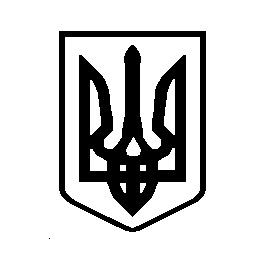 УКРАЇНАВИШГОРОДСЬКА МІСЬКА РАДАРОЗПОРЯДЖЕННЯ №5від 11 січня 2023 року						  		   м. ВишгородПро створення тимчасової комісії щодо перевірки дотримання вимог земельного законодавстваРозглянувши звернення гр. Несина Сергія Васильовича (вх. №2-31/Н-5503 від 12.12.2022 року), керуючись ст.ст. 33, 42  Закону України «Про місцеве самоврядування в Україні»:1. Створити при виконавчому комітеті Вишгородської міської ради тимчасову комісію щодо перевірки дотримання вимог земельного законодавства, у зв’язку із самовільним захопленням земель комунальної власності Вишгородської міської територіальної громади біля земельної ділянки з кадастровим номером 3221888800:38:140:7369.2. Затвердити склад комісії згідно Додатку.3. За результатами роботи тимчасової комісії надати відповідні рекомендації.  4. Контроль за виконанням цього розпорядження покласти на заступника міського голови з питань діяльності виконавчих органів ради Ігоря СВИСТУНА.		Міський голова							Олексій МОМОТДодатокдо розпорядження № 5                                                                                                        від 11 січня 2023 рокуС К Л А Д    тимчасової комісіїІгор СВИСТУН – голова комісії – заступник міського голови з питань діяльності виконавчих органів ради;Дмитро КОРНІЙЧУК  – секретар комісії – член постійної комісії з питань регулювання земельних відносин та охорони навколишнього природного середовищаЧлени комісії:Віктор ПОПОВИЧ - начальник відділу з питань регулювання земельних відносин;Інга ДУДАР– в.о. начальника відділу містобудування, архітектури  та капітального будівництва;Роман ШИХАЛЬОВ - головний спеціаліст відділу з питань економіки, інвестиція, торгівлі, реклами та підприємництва (секретар адміністративної комісії Вишгородської міської ради);Єгор ПЛАСТУН - провідний спеціаліст відділу юридично-правової роботи;Максим БОЙКО – староста сіл Хотянівка та Осещина Вишгородської міської ради.	Керуючий справами       	виконавчого комітету					Наталія ВАСИЛЕНКО 